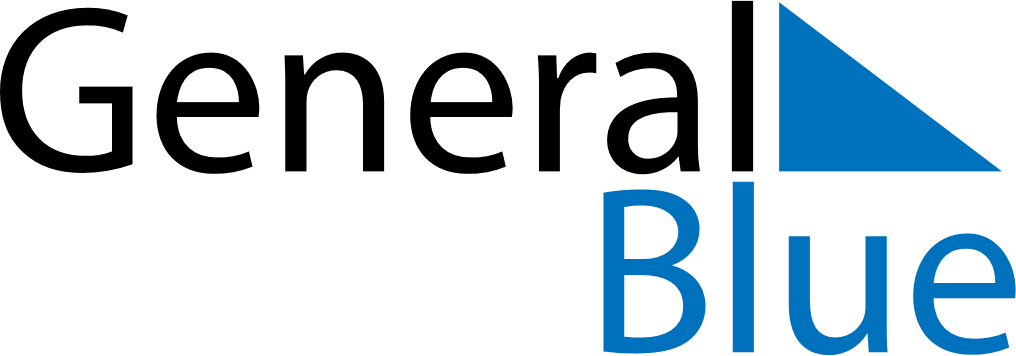 Weekly CalendarMay 9, 2022 - May 15, 2022Weekly CalendarMay 9, 2022 - May 15, 2022MondayMay 09MondayMay 09TuesdayMay 10WednesdayMay 11WednesdayMay 11ThursdayMay 12FridayMay 13FridayMay 13SaturdayMay 14SundayMay 15SundayMay 15My Notes